Экспертный листОтчет о самообследованииАттестационное задание №_________Дата __________                                           _______________/ФИО эксперта/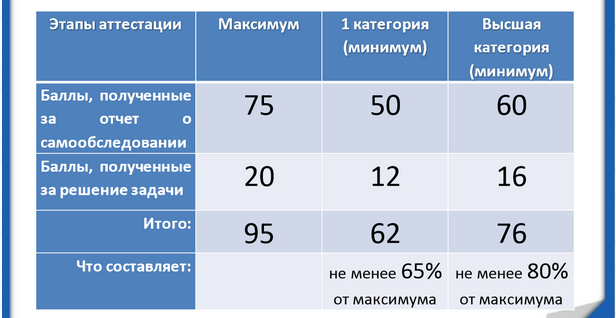 ФИО педагогического работника№КритерийПоказатели Результат оценки№КритерийПоказатели Результат оценкиРаздел 1. Профессиональное образованиеРаздел 1. Профессиональное образованиеРаздел 1. Профессиональное образованиеРаздел 1. Профессиональное образование1.1.Наличие образования по профилю профессиональной деятельности2- соответствует квалификационной характеристике,0-не соответствует квалификационной характеристике1.2.Соответствие дополнительного профессионального образования профилю, полученному в межаттестационный период, профилю профессиональной деятельности, стратегическим ориентирам развития образования в автономном округе2-да,1-в какой-то степени, 0-нет1.3.Применение результатов дополнительного профессионального образования в педагогической деятельности 2 – системный характер результатов,1 – результаты затрагивают отдельные аспекты профессиональной деятельности,0 – результаты отсутствуют1.4.Системность профессионального развития2-да,1-в какой-то степени,0-нет1.5.Соответствие планируемого самообразования, повышения квалификации или переподготовки профилю профессиональной деятельности, стратегическим ориентирам развития образования в автономном округе2-да,1-в какой-то степени,0-нетВсего (максимально)10Раздел 2. Представление о педагогической профессии и профессиональной миссииРаздел 2. Представление о педагогической профессии и профессиональной миссииРаздел 2. Представление о педагогической профессии и профессиональной миссииРаздел 2. Представление о педагогической профессии и профессиональной миссии2.1.Формулирование диагностичных целей профессиональной деятельности, связанных с образованием обучающихся 2-да,1-в какой-то степени, 0-нет2.2.Формулирование диагностичных целей профессиональной деятельности, связанных с эффективностью работы образовательной организации2-да,1-в какой-то степени,0-нет2.3.Участие в проектировании и реализации педагогических инициатив, связанных с образованием обучающихся2-инициативы носят системный характер,1-инициативы затрагивают отдельные стороны деятельности,0-нет инициатив2.4.Участие в проектировании и реализации инициатив, связанных с эффективностью работы образовательной организации2-инициативы носят системный характер,1-инициативы затрагивают отдельные стороны деятельности,0-нет инициатив2.5.Участие в проектировании и реализации инициатив по развитию взаимодействия с социальными партнерами образовательной организации2-инициативы носят системный характер,1-инициативы затрагивают отдельные стороны деятельности,0-нет инициатив2.6.Участие в проектировании и реализации инициатив по развитию взаимодействия с родителями обучающихся2-инициативы носят системный характер,1-инициативы затрагивают отдельные стороны деятельности,0-нет инициатив2.7.Согласованность инициатив со стратегическими ориентирами развития образования в автономном округе2-да,1-в какой-то степени,0-нет2.8.Наличие отмеченных профессиональных достижений (государственные награды, почетные звания, отраслевые знаки отличия, достижения на профессиональных конкурсах) 3-на федеральном уровне,2-на региональном уровне,1-на более низком уровне0 - нетВсего (максимально)16Раздел 3. Профессиональная деятельность Раздел 3. Профессиональная деятельность Раздел 3. Профессиональная деятельность Раздел 3. Профессиональная деятельность 3.1Обеспечение образовательного процесса программно-методической документацией 2-самостоятельная разработка, 1-разработка в составе группы, 0-нет3.2.Использование современных оценочных средств, в том числе с применением  информационно-коммуникационных технологий,  для определения успешности учащихся2- обоснованность выбора и системность в реализации,1-частично выбор обоснован и реализуется фрагментарно,0-нет3.3.Учет индивидуальных особенностей учащихся в построении образовательного процесса, выборе образовательных технологий, методик обучения2- обоснованность выбора и системность в реализации,1-частично выбор обоснован и реализуется фрагментарно,0-нет3.4.Участие в инновационной или  в экспериментальной деятельности (до 01.09.2013 г.), в работе стажировочных и пилотных площадок3-на региональном уровне, 2-на муниципальном уровне, 1-на уровне организации, 0-нет3.5.Транслирование в педагогических коллективах опыта практических результатов своей профессиональной деятельности3- наставничество (наличие закрепленных за преподавателем молодых специалистов), 2- проведение мастер-классов и иных методических мероприятий, 1- участие в конференциях, педагогических чтениях, сетевых сообществах, 0-нет3.6.Участие обучающихся в олимпиадах, конкурсах, фестивалях, соревнованиях по профилю профессиональной деятельности педагога3-на федеральном уровне,2-на региональном уровне,1-на муниципальном уровне,0-нет3.7.Участие обучающихся во внеурочной деятельности, дополнительном образовании по профилю профессиональной деятельности педагога3-на федеральном уровне,2-на региональном уровне,1-на муниципальном уровне, 0-нет3.8.Экспертная деятельность (работа в качестве эксперта по аккредитации образовательных программ, эксперта по контролю качества, эксперта по аттестации педагогических работников, работа в комиссиях по итоговой государственной аттестации, работа в составе жюри конкурсов; руководство методическими объединениями)3-на региональном уровне,2-на муниципальном уровне, 1-на уровне организации,0-нетВсего (максимально)21Раздел 4. Результаты профессиональной деятельности Раздел 4. Результаты профессиональной деятельности Раздел 4. Результаты профессиональной деятельности Раздел 4. Результаты профессиональной деятельности 4.1.Результаты освоения обучающимися образовательных программ по итогам мониторингов, проводимых организацией 5- положительная динамика результатов,3- достижение стабильных положительных результатов,0-результаты нестабильны, либо отсутствуют4.2.Результаты освоения образовательных программ по итогам мониторинга системы образования, проводимого в порядке, установленном постановлением Правительства Российской Федерации от 5 августа 2013 г. №662 «Об осуществлении мониторинга системы образования» 5- положительная динамика результатов,3- достижение стабильных положительных результатов,0-результаты нестабильны либо отсутствуют4.3.Результаты участия обучающихся в очных предметных олимпиадах, официальных конкурсах и соревнованиях по профилю профессиональной деятельности педагога3-победы и призовые места (1-3 место) во всероссийских мероприятиях, 2 - победы и призовые места (1-3 место) в региональных мероприятиях,1 - победы и призовые места(1-3 место)  в муниципальных мероприятиях,0-нет4.4.Результаты внеурочной деятельности обучающихся, дополнительного образования (заочные олимпиады; открытые конкурсы; конференции научных обществ; выставки, турниры) по профилю профессиональной деятельности педагога3-победы и призовые места (1-3 место) во всероссийских мероприятиях,2 - победы и призовые места (1-3 место) в региональных мероприятиях,1 - победы и призовые места(1-3 место)  в муниципальных мероприятиях,0-нет4.5.Наличие реализованных значимых для организации инициатив, осуществленных во взаимодействии с коллегами2 – результаты носят системный характер,1 – результаты затрагивают отдельные аспекты профессиональной деятельности,0 – результаты отсутствуют4.6.Наличие значимых для организации результатов, достигнутых во взаимодействии с социальными партнерами2 – результаты носят системный характер,1 – результаты затрагивают отдельные аспекты профессиональной деятельности,0 – результаты отсутствуют4.7Наличие преодоленных во взаимодействии с родителями проблем обучающихся2-да,1-в какой-то степени,0-нетВсего (максимально)22Раздел 5. Перспективы развития профессиональной деятельностиРаздел 5. Перспективы развития профессиональной деятельностиРаздел 5. Перспективы развития профессиональной деятельностиРаздел 5. Перспективы развития профессиональной деятельности5.1.Наличие диагностично заданных целей саморазвития 2-цели поставлены, исходя из анализа собственных ограничений в профессиональной деятельности, в соответствии со  стратегией развития образования организации и региона,1- цели поставлены, исходя из практического опыта, в соответствии со  стратегией развития образования организации и региона,0-не определены5.2.Наличие путей самосовершенствования2- обоснованность выбора и системность планирования,1-частично выбор обоснован, и (или) предложен фрагментарный план,0-нет5.3.Способы организации собственного профессионального развития2- системность и последовательность,1-фрагментарно,0-нетВсего (максимально)6Итого (максимально 75):Итого (максимально 75):Итого (максимально 75):Параметры анализа (указываются в соответствии с заданием) Да Нет 20202020202020202020 Итого (максимально 20):